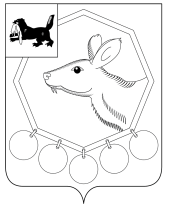 06.04.2021 г. №79п/21РОССИЙСКАЯ ФЕДЕРАЦИЯИРКУТСКАЯ ОБЛАСТЬМУНИЦИПАЛЬНОЕ ОБРАЗОВАНИЕ«БАЯНДАЕВСКИЙ РАЙОН»МЭРПОСТАНОВЛЕНИЕО ВНЕСЕНИИ ИЗМЕНЕНИЙ В ПОСТАНОВЛЕНИЕ МЭРА ОТ 12.11.2020 №198п/20«О ВВЕДЕНИИ РЕЖИМА ФУНКЦИОНИРОВАНИЯ ПОВЫШЕННОЙ ГОТОВНОСТИ НА ТЕРРИТОРИИ БАЯНДАЕВСКОГО РАЙОНА»В соответствии со статьей 11 Федерального закона от 21 декабря 1994 года № 68-ФЗ "О защите населения и территорий от чрезвычайных ситуаций природного и техногенного характера", Указом Президента Российской Федерации от 11 мая 2020 года № 316 "Об определении порядка продления действия мер по обеспечению санитарно-эпидемиологического благополучия населения в субъектах Российской Федерации в связи с распространением новой коронавирусной инфекции (COVID-19)", с учетом протокола заседания санитарно-противоэпидемической комиссии при Правительстве Иркутской области от 23 марта 2021 года, руководствуясь Указом губернатора Иркутской области от 31 марта 2021 года № 89-уг "О внесении изменений в указ Губернатора Иркутской области от 12 октября 2020 года № 279-уг", статьями 33, 48 Устава МО «Баяндаевский район», ПОСТАНОВЛЯЮ:1. Внести в постановление Мэра МО «Баяндаевский район» от 12  ноября 2020 года № 198п/20 "О режиме функционирования повышенной готовности на территории Баяндаевского района" (далее - постановление) следующие изменения:1) пункт 11 Правил поведения при введении режима повышенной готовности на территории Баяндаевского района, на которой существует угроза возникновения чрезвычайной ситуации в связи с распространением новой коронавирусной инфекции (COVID-19) (Порядка передвижения на территории  Баяндаевского района лиц и транспортных средств, за исключением транспортных средств, осуществляющих межрегиональные перевозки), установленных постановлением, дополнить абзацем пятнадцатым следующего содержания:"с 1 апреля 2021 года по 14 апреля 2021 года.";2) в подпункте 4 пункта 3 Правил поведения при введении режима повышенной готовности на территории Баяндаевского района, на которой существует угроза возникновения чрезвычайной ситуации в связи с распространением новой коронавирусной инфекции (COVID-19) для лиц, привлекаемых к работе вахтовым методом, для выполнения сезонных работ, и работодателей, применяющих вахтовый метод работы, метод сезонных работ, установленных постановлением, слова ", их питание" исключить;3) в Перечне организаций и индивидуальных предпринимателей, деятельность которых приостановлена (ограничена) в целях обеспечения санитарно-эпидемиологического благополучия населения в связи с распространением новой коронавирусной инфекции (COVID-19), установленным постановлением:абзац первый пункта 11 изложить в следующей редакции:"11. Допускается деятельность хозяйствующих субъектов, указанных в подпункте 4 пункта 2 настоящего Перечня, предоставляющих услуги в области творчества, искусства и развлечений, при условии заполнения театра, концертного зала, цирка зрителями не более 75 % от установленного количества зрителей";в пункте 14 слова "не более 50%" заменить словами "не более 75%";2.Настоящее постановление подлежит официальному опубликованию на сайте администрации МО «Баяндаевский район».3.Постановление вступает в силу с момента подписания.Мэр МО «Баяндаевский район»А.П. Табинаев